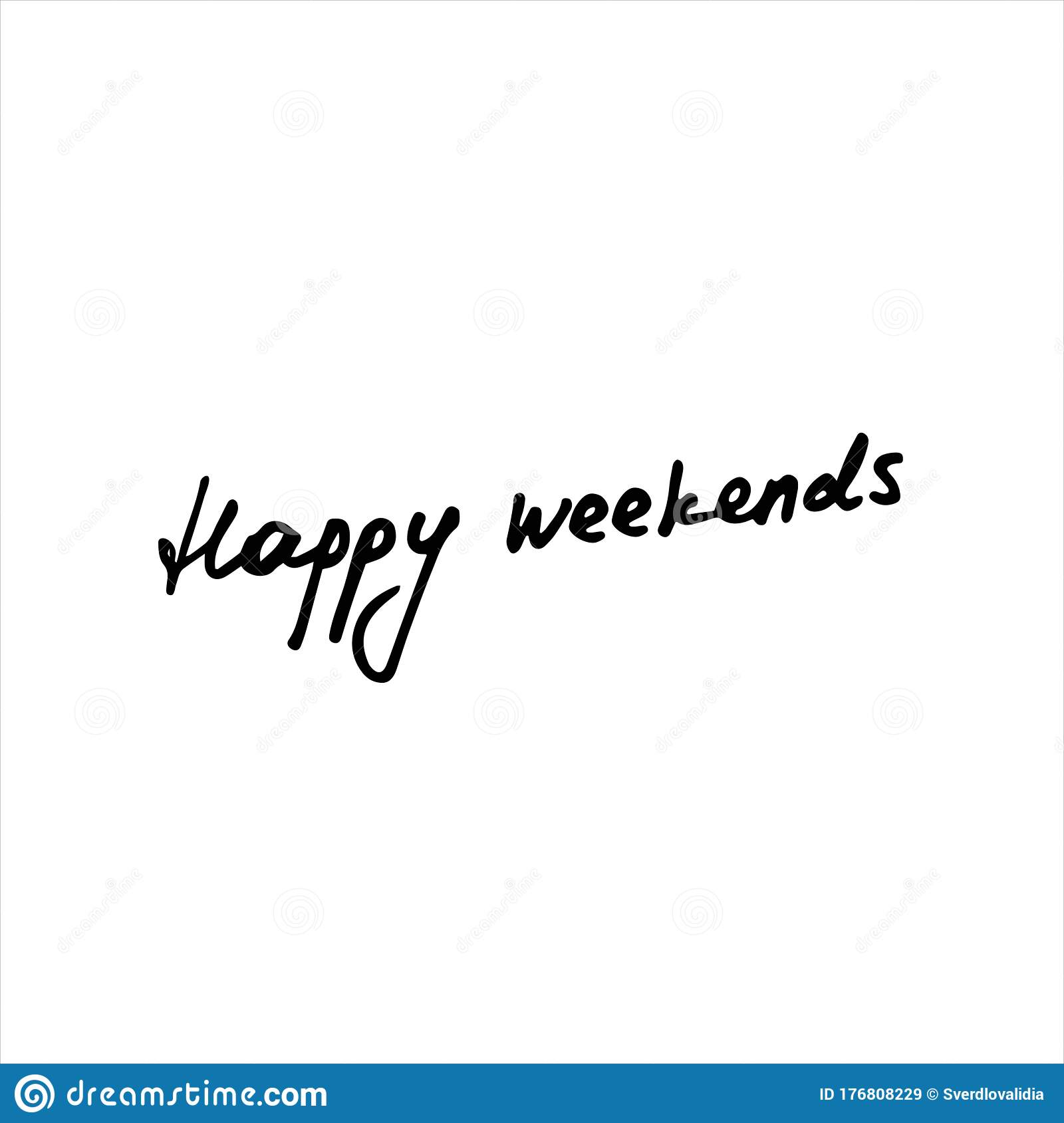 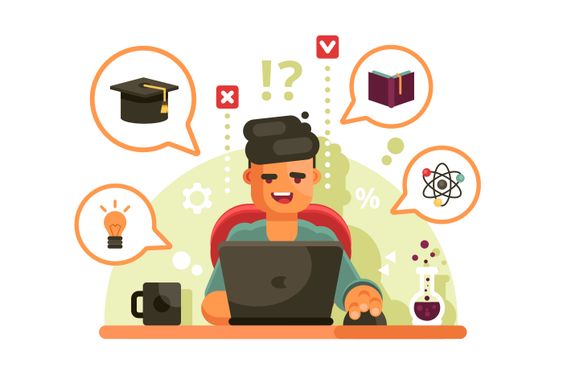 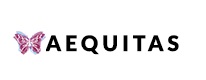 series of ONLINE SEMINARSon HUMAN RIGHTSWHO WE AREAEQUITAS is a non-governmental organisation. We work and raise awareness on human rights.We collaborate with the European Commission for tackling online hate speech, we work with the toolkits of the Council of Europe and we envision a society in which human rights will be known and respected.THE SEMINARSHave you ever wondered what is the relationship between migrants and refugees’ rights and the rights of LGBTQI people? Or how a person can punish a state and contribute to positive societal change?Human rights reflect universal values, they are interconnected and inalienable.In an ever-changing functioning of democracy and the rule of law, knowledge of our human rights is more necessary than ever.AEQUITAS, after 7 successful years of offline action, is launching online seminars series in order to inform and empower with the tool human rights all those who are interested.We start with an introduction and then we focus on another topic.First topics: hate speech, LGBTQI rights, migrant / refugee rightsIn the coming weeks we will focus on the rights of more social groups and we will also see social phenomena through the lens of human rights.MORE DETAILSPLATFORM: zoomCERTIFICATION: to be givenFEE: €15 per seminar, €40 for four seminarsPAYMENTS THROUGH: bank transfer / quickpay / revolut / paypalUpon registration you will receive details of each option via emailYou can choose to participate in one, some or all our seminars!REGISTRATION  shorturl.at/hkmJY For more information contact us at: humanrightsseminars@gmail.com or through Facebook at Aequitas Human Rights.Date & TimeThemeLanguageSeminar 124-25 Oct 202009.30-13.30Human Rights: An IntroductionEnglishSeminar 27-8 Nov 202009.30-13.30Hate Speech & Human RightsEnglishSeminar 314-15 Nov 202009.30-13.30LGBTQI RightsEnglishSeminar 412-13 Dec 202009.30-13.30Refugees, Migrants & Human RightsEnglish